JE RETIENS :Protocole de lavage et désinfection des légumes et fruitsDangers chimiques : Les résidus des traitements de production peuvent se retrouver sur les produits (engrais chimiques type insecticides, herbicides) Dangers physiques : Avec les végétaux, toutes sortes de corps étrangers peuvent être ramassés, insectes, cailloux, terre, sable, morceau de bois… Dangers microbiologiques : Les végétaux peuvent être contaminés par les microorganismesOPERATIONSCHEMABUT1 - INSTALLATION DU POSTE LEGUMERIE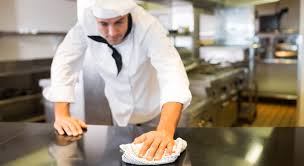 - Désinfecter les plans de travail- Préparation du bac de lavage ou des bassines- Organisation du poste de travail2 - LAVAGE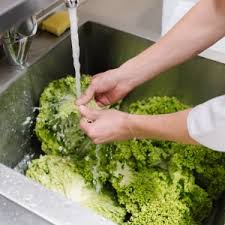 - Élimination des impuretés visibles des végétaux (sable, poussières, terre, insectes…) en immergeant l’aliment dans l’eau froide. Certains légumes nécessitent plusieurs lavages afin d'éliminer la totalité de la terre. (Ex : pomme de terre)3 - PREPARATION DE LASOLUTION DESINFECTANTE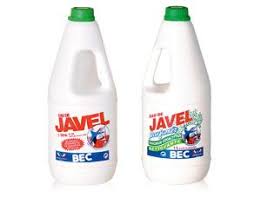 Dans l’autre bac immerger l’aliment dans l’eau + javelRespect du dosage de l’eau de Javel30 ml pour 50 L d’eau4 - DESINFECTIONLaisser agir5 minutes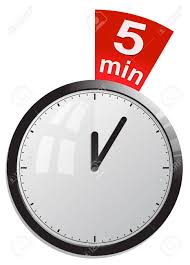 Élimination des micro-organismes mais aussi les impuretés restantes (sable, terre...).5 - RINCAGEÉlimination par entraînement dans les eaux de rinçage6 - ESSORAGEPour la salade Élimination de l’eau de rinçage